英国TNT剧团简介 TNT剧院不仅在英国本土声名显赫，而且是全球巡演国家和场次最多的英语剧团——几乎占据了德国全部英语话剧市场，也是在法国、日本和俄罗斯演出最多的英语剧团。 剧院亦曾和多个国际戏剧节和著名剧院合作，包括雅典音乐厅、圣彼得堡国立喜剧院等，被誉为“首屈一指的巡演剧团”（香港《南华早报》）、“动肺腑、魅力非凡的剧场”（纽约《乡村之声》）。 TNT既是英文炸药的缩写，亦是新剧场的缩写，剧院致力融合各种演艺形式，成为具爆炸力的新剧场。TNT以多种剧场元素为表演根基，包括英国传统戏剧、东欧大师戈罗托夫斯基和梅耶荷德的形体剧场和意大利假面喜剧等。TNT的戏剧作品有浓厚的音乐剧特质，作品均委约作曲家全新配乐，导演与编舞通力合作，对演员的选拔亦看重其驾驭戏剧、音乐、舞蹈的综合能力。“莎士比亚经典的完美演绎，展现了作品所有的情感和哲学深度。”捷克布拉格《PRAVO》如此评价TNT剧团的演出。“折服中国观众的是简洁却绝不简单的设计中蕴含的巧妙想象力以及整个演出纯正的英伦风格和强烈的戏剧震撼力。”——《北京晚报》 TNT剧院倡导戏剧激发观众的想象力，让观众成为戏剧的参与者而非旁观者，致力于在戏剧中融入多种艺术形式，每个剧目都邀请顶级作曲家为其量身创作音乐。 2006年中国巡演以来，英国TNT带来的戏剧与纯正英语的双重魅力已经成为“英语学习者的必修课”。莎士比亚经典戏剧《第十二夜》简介《第十二夜》是莎士比亚喜剧代表作，约写于1600—1602年间，剧名源于十二节，又称主显节，即圣诞节后的第十二天，一月六日。薇奥拉与长相、声音酷似自己的哥哥失散后，女扮男装成侍从，为自己所爱的公爵向伯爵小姐传情，却不想伯爵小姐竟爱上自己，最终四人结为两对夫妻，有情人终成眷属。剧作围绕薇奥拉、奥丽维娅与奥西诺的爱情主线，通过多线索、多层次的剧情结构，刻画了鲜明生动、性格迥异的人物形象，体现了人文主义的爱情理想和人生态度，反映了17世纪英国资本主义原始积累时期的社会生活。剧中各条线索交相映照，多种爱情相互比对，情节丰富生动，喜剧效果强烈。。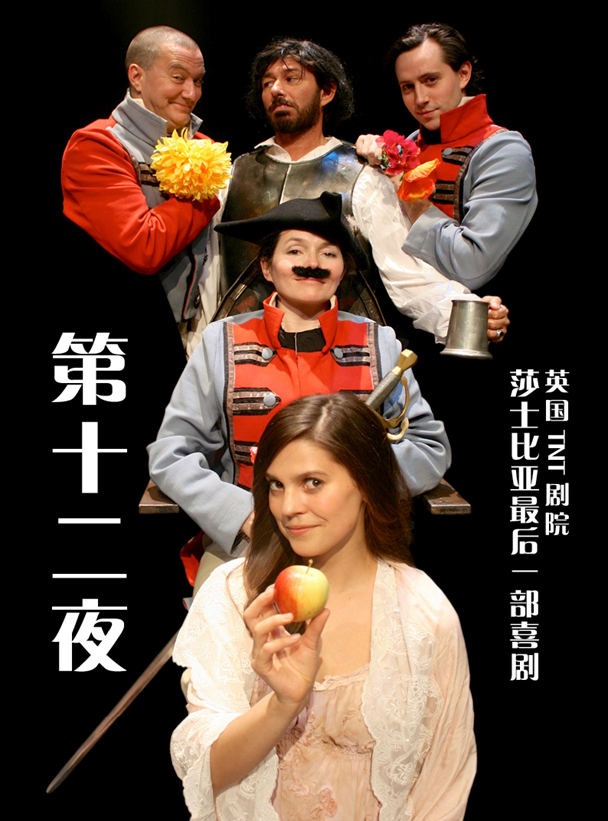 